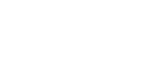 1. An election is to be held for ONE Member of Parliament for the WORKINGTON PARLIAMENTARY CONSTITUENCY in the
    Allerdale Borough Council area2. Nomination papers must be delivered during normal office hours to the Acting Returning Officer at the offices of Allerdale    Borough Council from the day after the date of this notice but not later than 4pm on 14 November 2019.

3. Nomination papers may be obtained from the Acting Returning Officer at the offices of Allerdale Borough Council
    who will, at the request of any elector for the electoral area, prepare a nomination paper for signature.

4. A deposit of £500.00 must be paid in cash, by banker’s draft, by electronic transfer or money or card payment by 4pm on                             14 November 2019. 
   
5. If the election is contested, the poll in respect of such election will take place on 12 December 2019.

6. Applications to be included in the Register of Electors must reach the Electoral Registration Officer at the offices of
    Allerdale Borough Council by midnight on 26 November 2019

7. Electors should take note that new applications to vote by post or to change applications to change or cancel
    an existing postal or proxy vote must reach the Electoral Registration Officer at the offices of
    Allerdale Borough Council not later than 5pm on 26 November 2019 if they are to be effective
    for this election.

8. New applications to vote by proxy must be received by the Electoral Registration Officer at the offices of
    Allerdale Borough Council not later than 5pm on 4 December 2019 if they are to be effective for this election,
    except applications to vote by proxy on grounds of emergency (medical or work related) occurring after
    5pm on 4 December 2019. Such applications may be made not later than 5pm on 12 December 2019Printed and published by the Acting Returning Officer, Allerdale Borough Council, Allerdale House Workington Cumbria  CA14 3YJAllerdale Borough CouncilNOTICE OF ELECTIONAllerdale Borough CouncilNOTICE OF ELECTIONElection of Member of ParliamentElection of Member of Parliamentfor theWORKINGTON PARLIAMENTARY CONSTITUENCYNOTICE IS HEREBY GIVEN THATNOTICE IS HEREBY GIVEN THATDATED8 November 20198 November 2019Andrew SeekingsAndrew SeekingsActing Returning OfficerActing Returning OfficerAllerdale Borough CouncilAllerdale Borough CouncilAllerdale Borough CouncilAllerdale Borough CouncilAllerdale HouseAllerdale HouseAllerdale HouseAllerdale HouseWorkingtonWorkingtonWorkingtonWorkingtonCumbriaCumbriaCumbriaCumbriaCA14 3YJCA14 3YJCA14 3YJCA14 3YJ